MALATYAİL MİLLİ EĞİTİM MÜDÜRLÜĞÜİşyeri Sağlık ve Güvenlik BirimiMEBBİS İŞYERİ SAĞLIK VE GÜVENLİK MODÜLÜUygulama Rehberi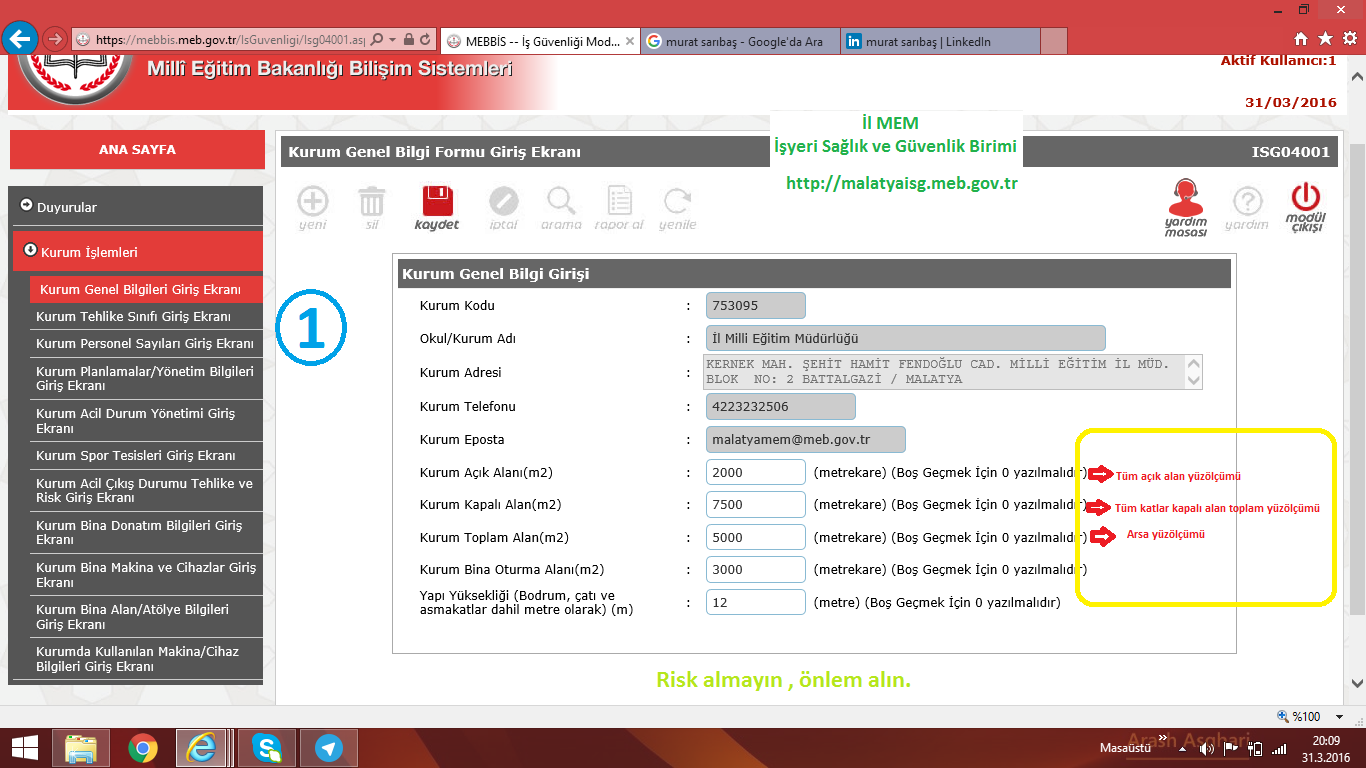 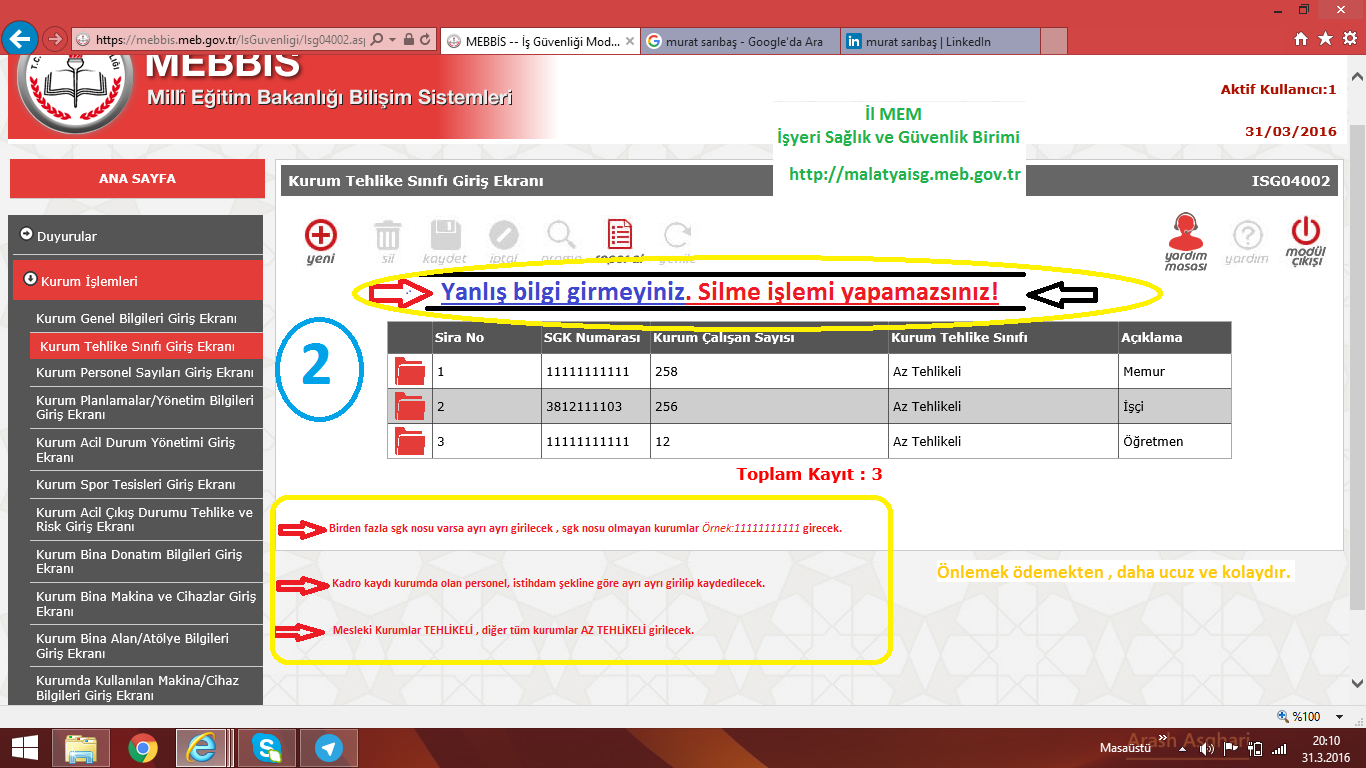 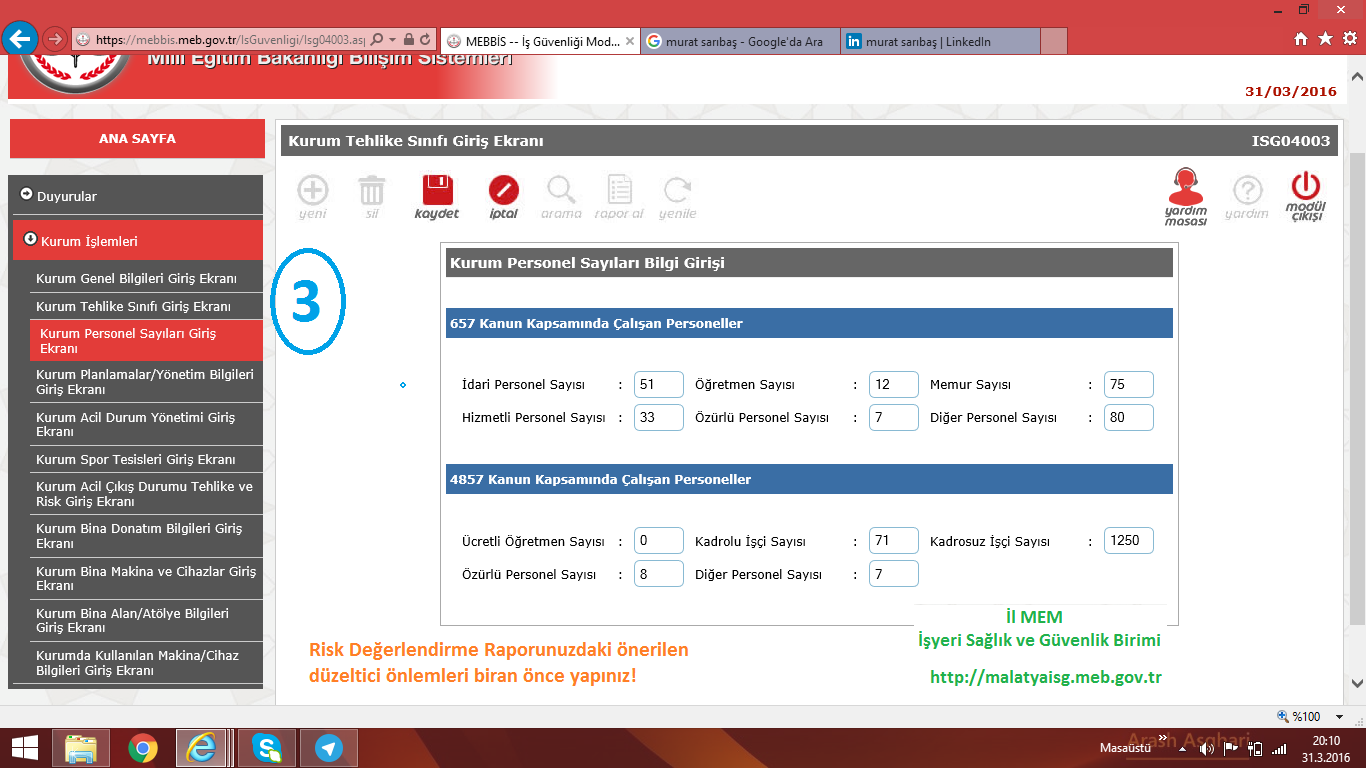 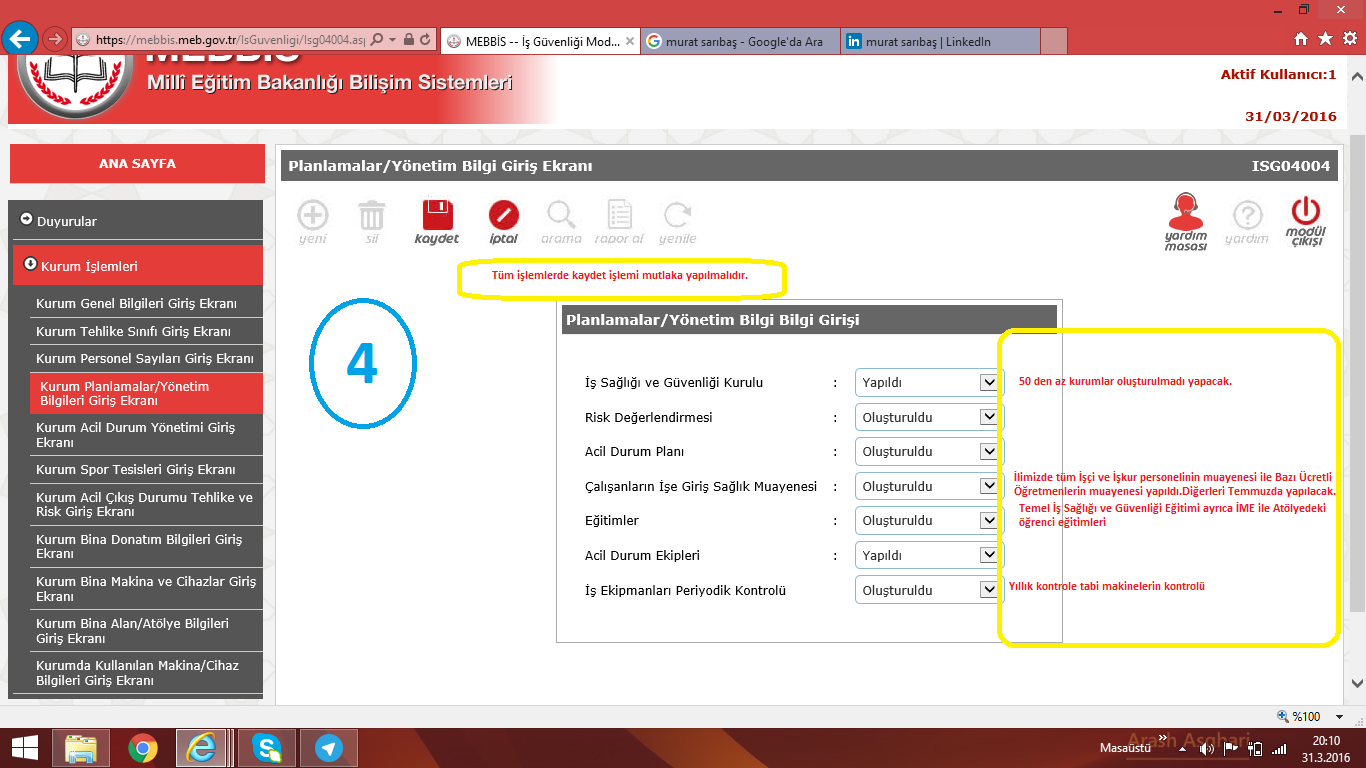 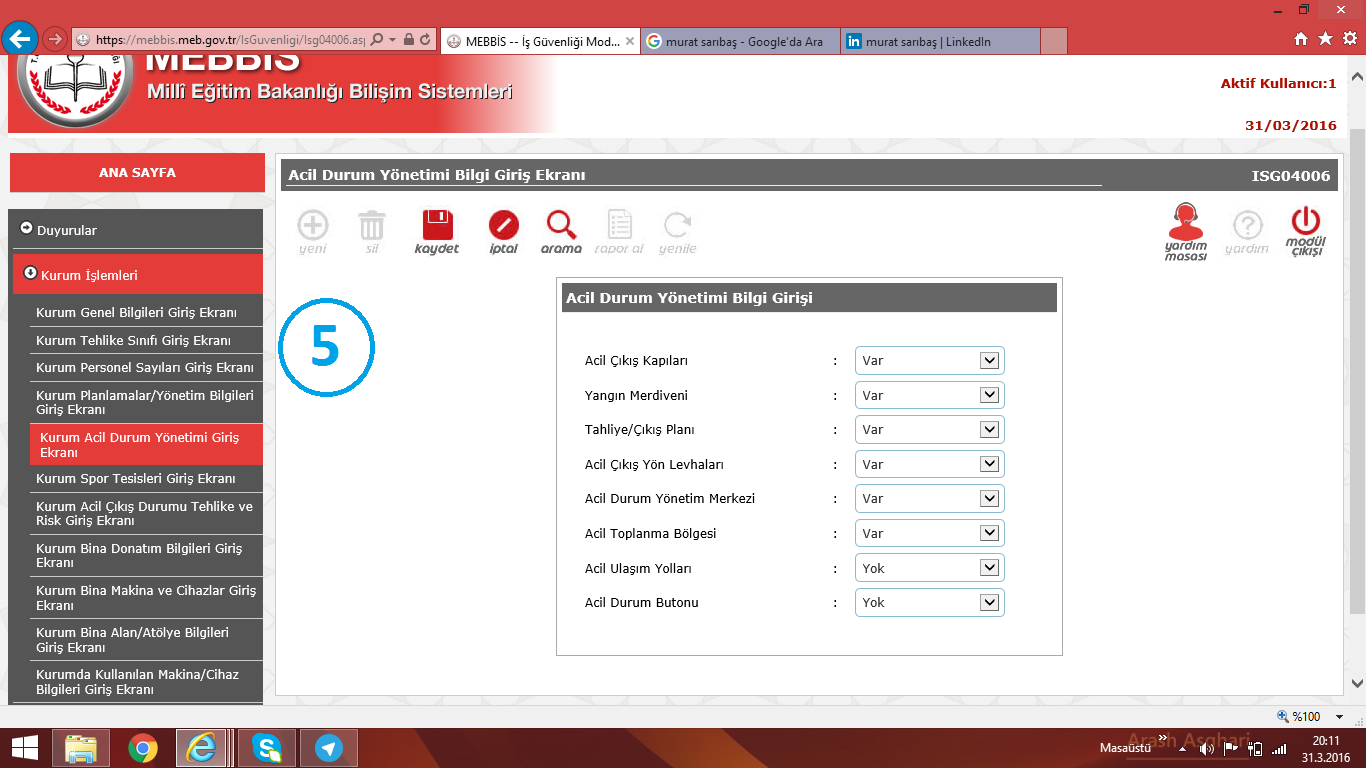 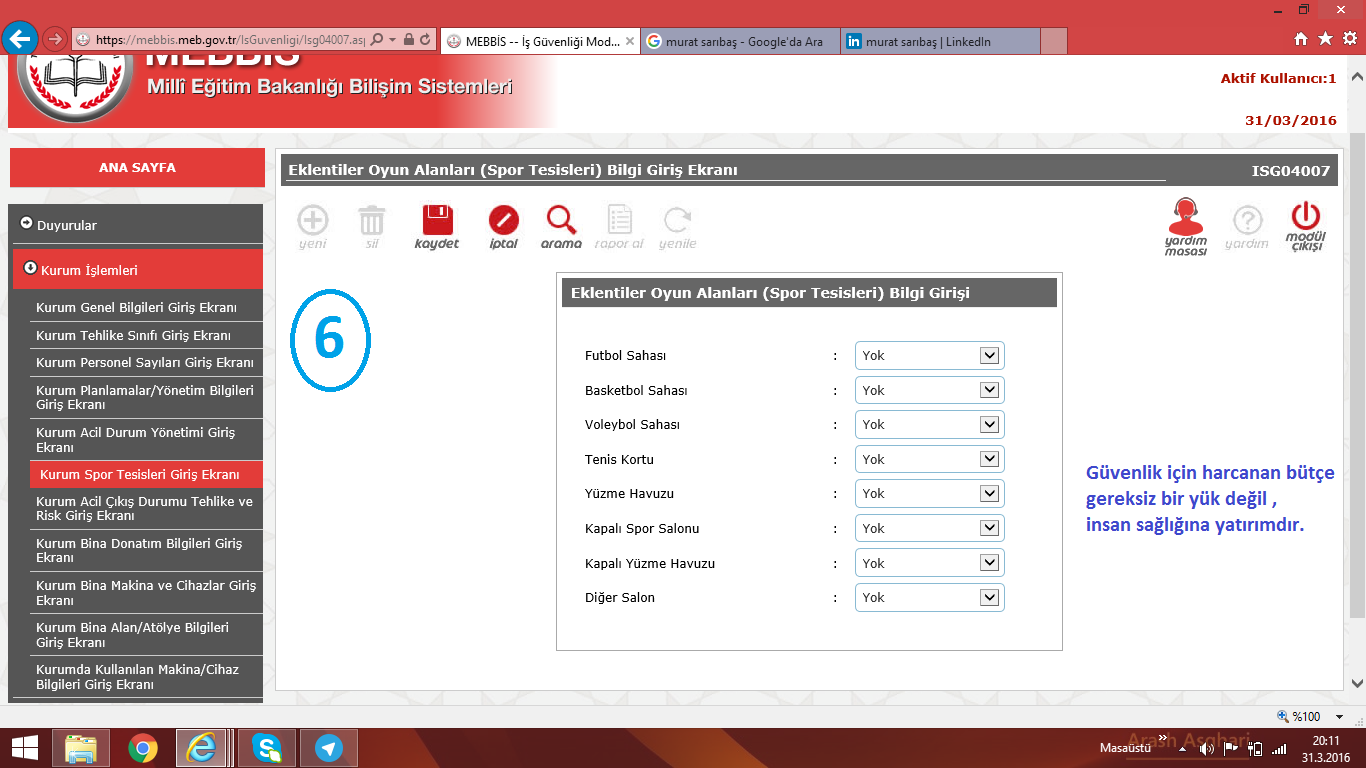 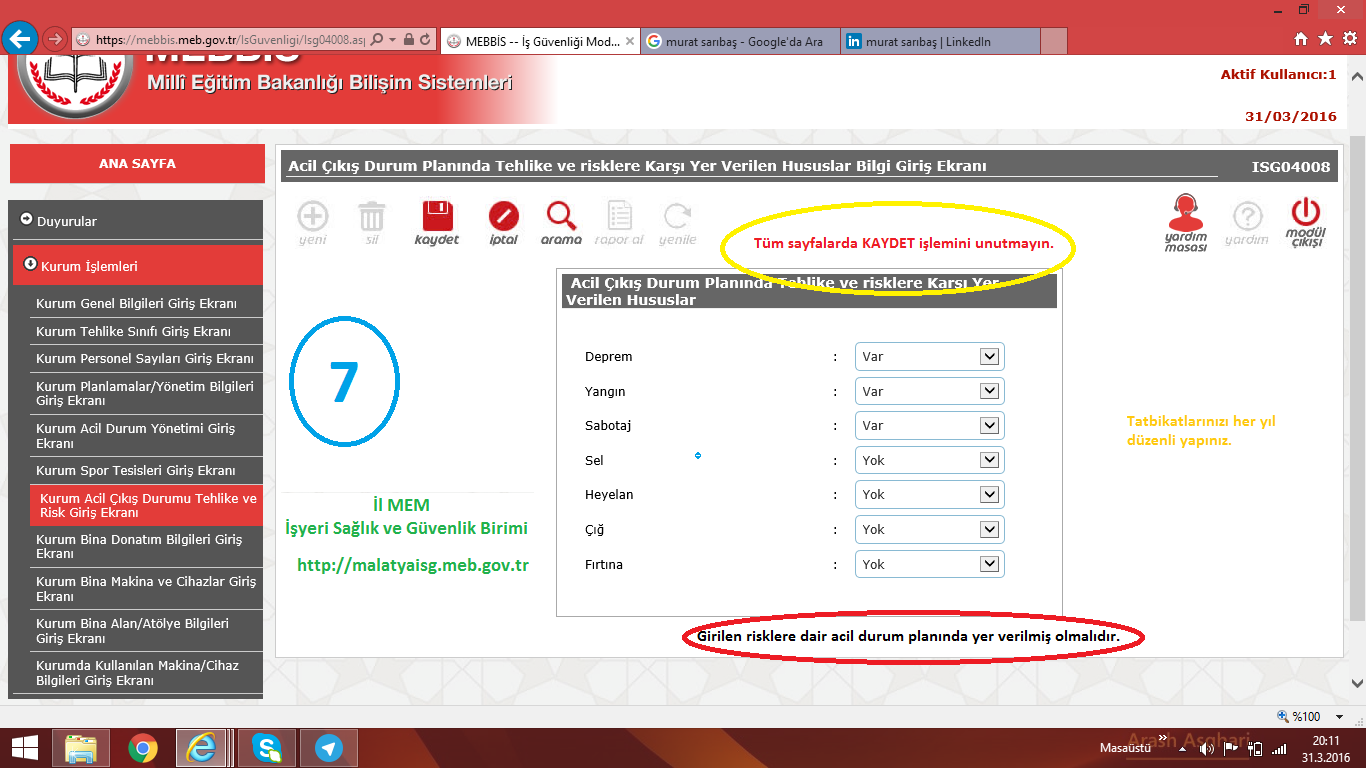 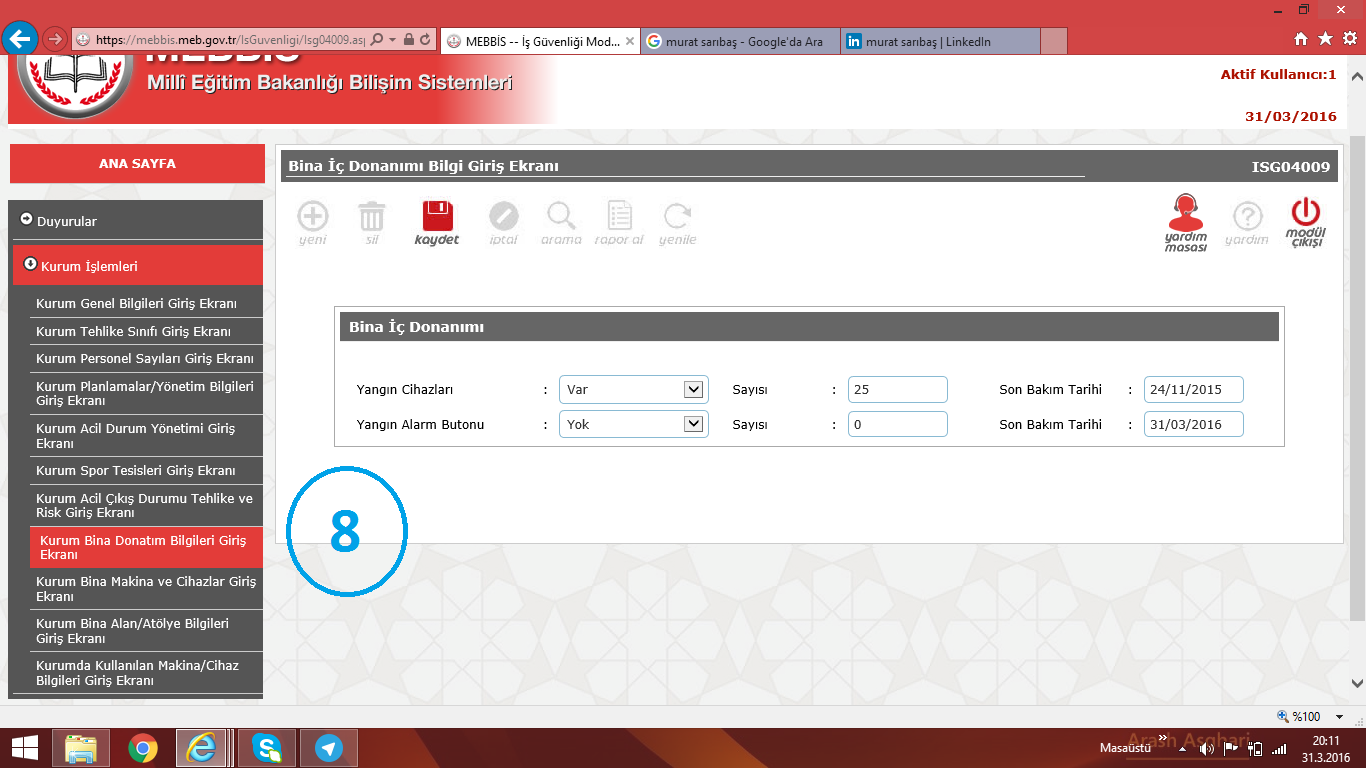 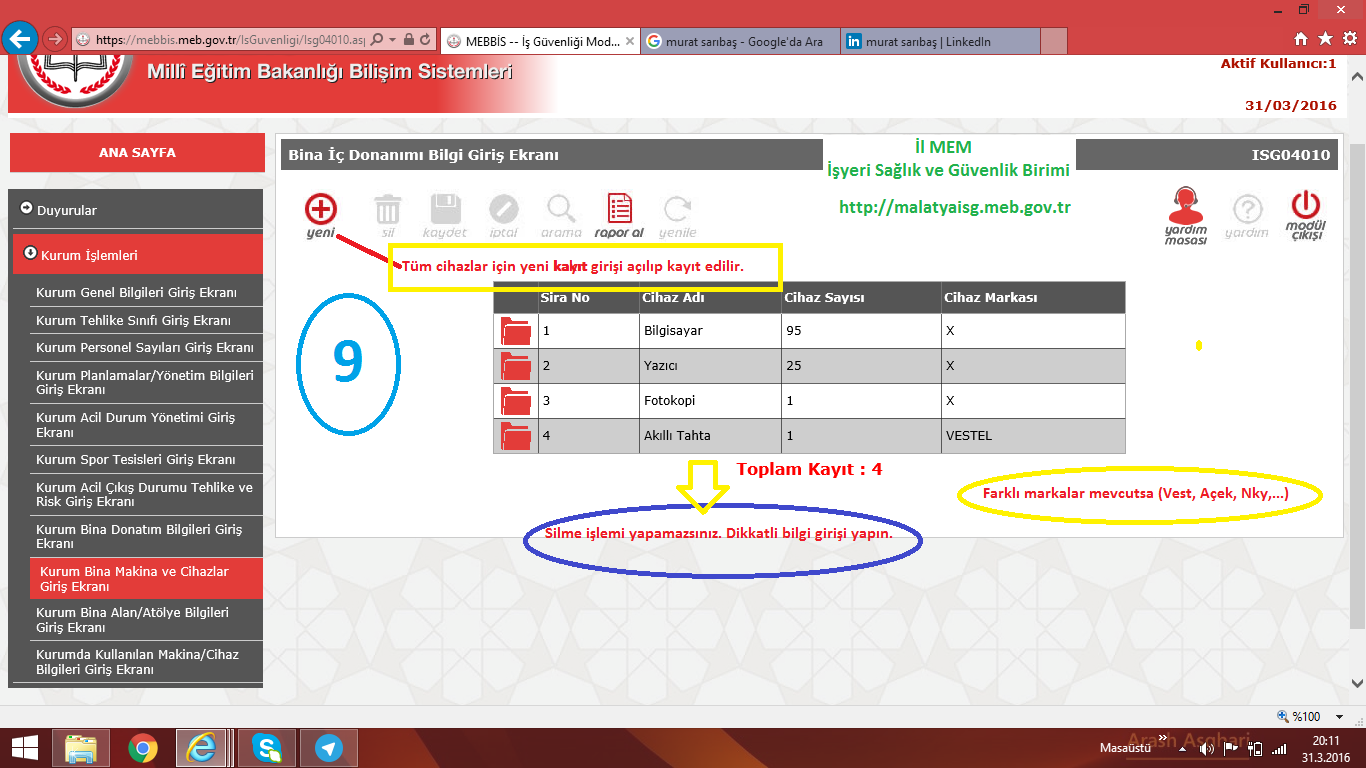 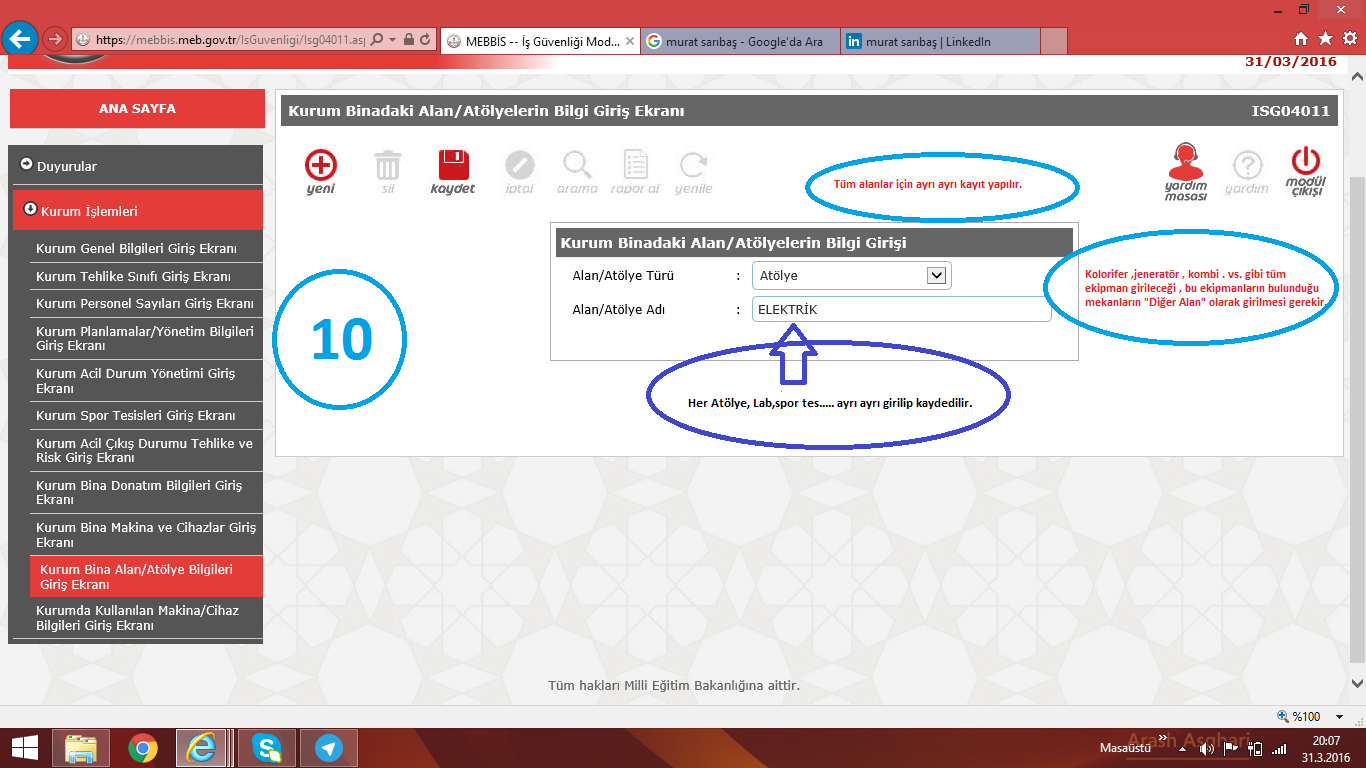 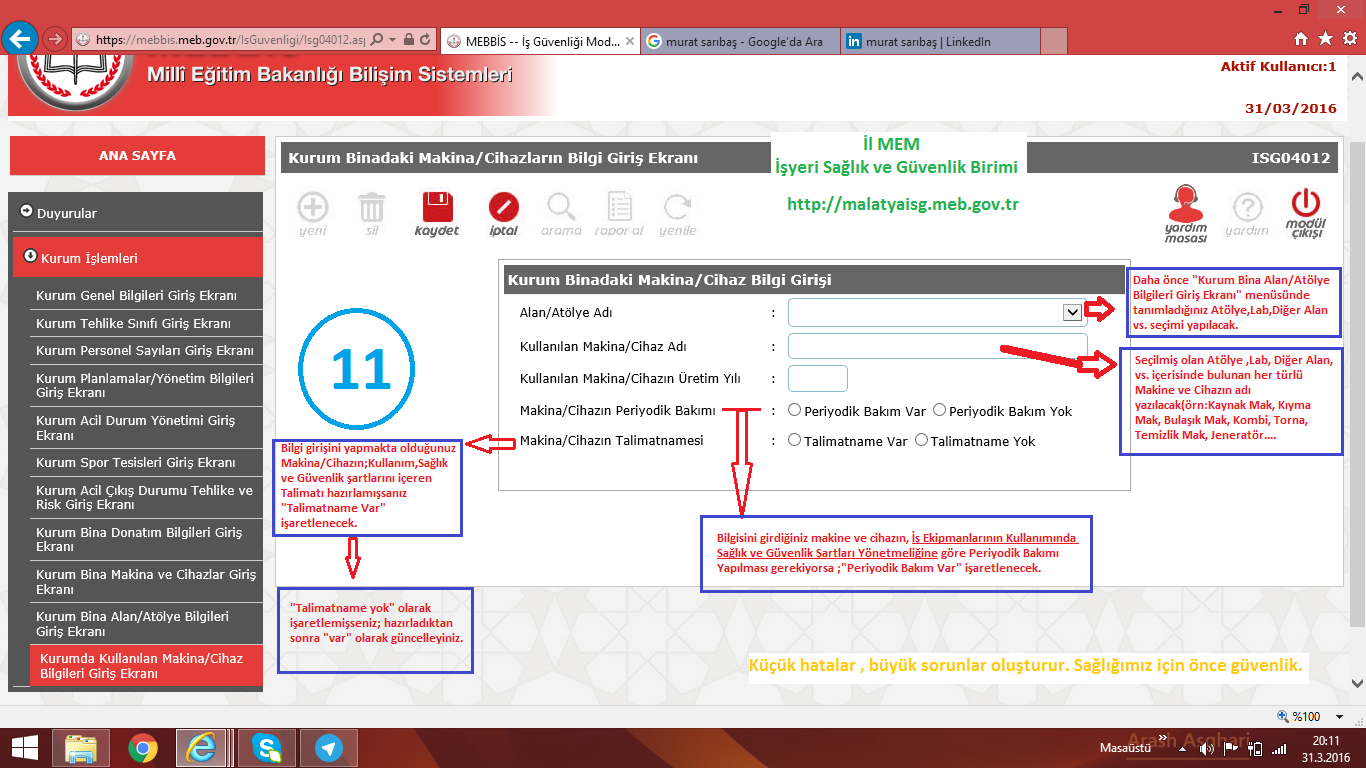 